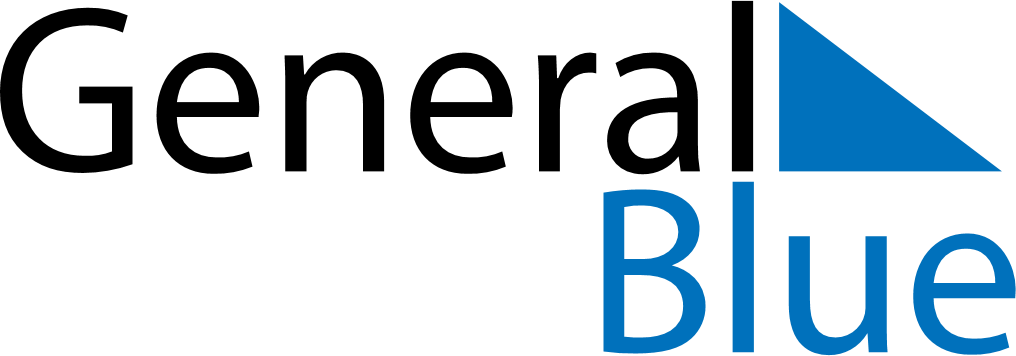 March 2024March 2024March 2024AustraliaAustraliaSundayMondayTuesdayWednesdayThursdayFridaySaturday123456789101112131415161718192021222324252627282930Good FridayEaster Saturday31Easter Sunday